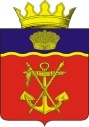 АДМИНИСТРАЦИЯКАЛАЧЁВСКОГО  МУНИЦИПАЛЬНОГО  РАЙОНАВОЛГОГРАДСКОЙ  ОБЛАСТИПОСТАНОВЛЕНИЕОт 02.12.2020 г.       № 977О внесении изменений в постановление администрации Калачевского муниципального района от 20.11.2019г. №1131 «О внесении изменений в постановление администрации Калачевского муниципального района от 27.07.2016 №518 «Об оплате труда работников муниципальных учреждений дополнительного образования Калачевского муниципального района в сфере культуры»»          В соответствии со статьями 135 и 144 Трудового кодекса Российской Федерации, Федеральным законом от 22 августа 2004 г. N 122-ФЗ "О внесении изменений в законодательные акты Российской Федерации и признании утратившими силу некоторых законодательных актов Российской Федерации в связи с принятием Федеральных законов "О внесении изменений и дополнений в Федеральный закон "Об общих принципах организации законодательных (представительных) и исполнительных органов государственной власти субъектов Российской Федерации" и Федеральный закон от 06.10.2013 №131-ФЗ "Об общих принципах организации местного самоуправления в Российской Федерации", постановлением администрации Волгоградской области от 19.01.2016 N 4-п "Об общих требованиях к положениям об оплате труда работников государственных учреждений Волгоградской области" и в соответствии со статьей 5 Закона Волгоградской области от 06.03.2009 г. № 1862-ОД «Об оплате труда работников государственных учреждений Волгоградской области»,  постановлением администрации калачевского муниципального района Волгоградской области» от 01.11.2019г. №1089 «Об индексации размеров окладов (должностных окладов), ставок заработной платы работников муниципальных учреждений Калачевского муниципального района Волгоградской области,  Уставом Калачевского муниципального района Волгоградской области, администрация Калачевского муниципального района Волгоградской области,п о с т а н о в л я е т:В постановление администрации Калачевского муниципального района от 20.11.2019г. №1131 «О внесении изменении изменений в постановление администрации Калачевского муниципального района от 27.07.2016 №518 «Об оплате труда работников муниципальных учреждений дополнительного образования Калачевского муниципального района в сфере культуры» (далее Постановление) следующие изменения:      1.1. Таблицу «Размеры базовых окладов работников муниципальных учреждений дополнительного образования Калачевского муниципального района в сфере культуры, по профессиональным квалификационным группам п.п. 1.1. Постановления дополнить пунктом 5.2 следующего содержания:     2.   Настоящее постановление подлежит официальному опубликованию.     3.  Контроль исполнения настоящего постановления возложить на заместителя главы  Калачевского муниципального района С. Г. Подсеваткина.И.о. Главы Калачевского муниципального района                                                                              С.А. Тюрин«5.2Профессиональная квалификационная группа "Должности педагогических работников"   8806«5.23 квалификационный уровень:11916старший педагог дополнительного образования, методист.».старший педагог дополнительного образования, методист.».старший педагог дополнительного образования, методист.».